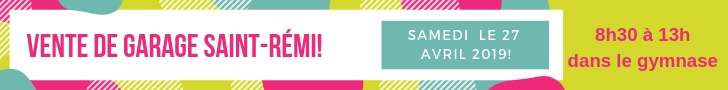 Formulaire d’inscription pour réserver un espaceà retourner au secrétariat (16 avenue Neveu)  avec votre chèque libellé à École Saint -Rémi avant le 19 avril 2019Nom :_________________________________Courriel :_______________________________Tél. :__________________________________Famille Saint-Rémi : OUI                           NON 	Si oui SVP indiquez le nom des enfants :_____________________Le prix d’un espace simple est de 15$ (10 pieds X 10 pieds)Nous souhaitons réserver          	espaces pour un prix total de          $Nombre de personnes qui seront présentes : **Aucune table ne sera fournie, vous pouvez apporter votre table!Je suis disponible pour aider :Installation 7h30 à 8h30 :Vente de nourriture 8h30 à 10h30 :Vente de nourriture 10h30 à 12h30 :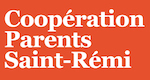 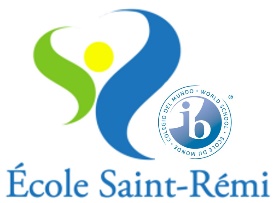 Bonjour chers parents,L'équipe CPSR est heureuse de vous convier à la deuxième vente de garage de printemps de l'école Saint-Rémi.
Celle-ci se tiendra le samedi 27 avril 2019 de 8h30 à 13h00, dans le gymnase de l'école. Il y aura vente de café et diverses collations ! 

Réservez votre espace pour 15$ (attention faites-vite, les places intérieures sont limitées !).   Une fois les 27 places réservées il faudra s’installer dans le stationnement de l’école. Vous serez contactez pour la confirmation d’un espace. Vous gardez le profit de vos ventes !  

Les enfants peuvent vendre leurs jeux, jouets, DVD, livres, BD, articles de sports, collections, créations artistiques et gourmandes,...Les parents peuvent proposer tout ce dont ils n'ont plus besoin : meubles, objets de décoration, etc...

Cette vente est ouverte aux familles de Saint-Rémi et à leurs amis.
Notez que les enfants doivent être sous la responsabilité d'un adulte.

Nous vous attendons nombreux à l'école Saint-Rémi, le 27 avril prochain, pour vendre et/ou acheter !L’équipe du CPSR                                                                 